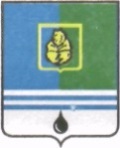 РЕШЕНИЕДУМЫ ГОРОДА КОГАЛЫМАХанты-Мансийского автономного округа - ЮгрыОт «___»_______________20___г.                                                   №_______ Об одобрении предложений о внесении изменений в муниципальную программу «Содержание объектов городского хозяйства и инженерной инфраструктуры в городе Когалыме»В соответствии со статьёй 179 Бюджетного кодекса Российской Федерации, Уставом города Когалым, решением Думы города Когалыма                от 23.04.2015 №537-ГД «О Порядке рассмотрения Думой города Когалыма проектов муниципальных программ и предложений о внесении изменений в муниципальные программы», рассмотрев предложения о внесении изменений в муниципальную программу «Содержание объектов городского хозяйства и инженерной инфраструктуры в городе Когалыме», утвержденную постановлением Администрации города Когалыма от 11.10.2013 №2907, Дума города Когалыма РЕШИЛА:Одобрить предложения о внесении изменений в муниципальную программу «Содержание объектов городского хозяйства и инженерной инфраструктуры в городе Когалыме» согласно приложению к настоящему решению.Опубликовать настоящее решение и приложение к нему в газете «Когалымский вестник».Приложениек решению Думы города Когалымаот 	№Предложения о внесении изменений в муниципальную программу «Содержание объектов городского хозяйства и инженерной инфраструктуры в городе Когалыме»Паспорт муниципальной программы города Когалыма«Содержание объектов городского хозяйства и инженерной инфраструктуры в городе Когалыме» (далее – муниципальная программа)Таблица 1Распределение финансовых ресурсов муниципальной программы (по годам)Таблица 2Перечень структурных элементов (основных мероприятий) муниципальной программыТаблица 3Перечень реализуемых объектов на 2023 год и на плановый период 2024 и 2025 годов, включая приобретение объектов недвижимого имущества, объектов, создаваемых в соответствии с соглашениями о муниципально-частном партнерстве (государственно-частном партнерстве) и концессионными соглашениями (заполняется в случае наличия объектов)тыс. рублейТаблица 4Перечень объектов капитального строительства (заполняется при планировании объектов капитального строительства)Таблица 5 Перечень объектов социально-культурного и коммунально-бытового назначения, масштабных инвестиционных проектов (далее – инвестиционные проекты) (заполняется в случае наличия объектов социально-культурного и коммунально-бытового назначения, масштабных инвестиционных проектов)Таблица 6Показатели, характеризующие эффективность структурного элемента (основного мероприятия) муниципальной программы1Производится на основании классификации основных средств с учетом ежемесячных амортизационных отчислений;2, 3, 4, 5, 6, 7, 8, 9, 10 Показатель имеет фактический объем.проект вносится главой города КогалымаПредседательГлаваДумы города Когалымагорода Когалыма_____________ А.Ю.Говорищева_____________ Н.Н.ПальчиковНаименование муниципальной программыСодержание объектов городского хозяйства и инженерной инфраструктуры в городе КогалымеСроки реализации муниципальной программы2023-2028 годыКуратор муниципальной программы Заместитель главы города Когалыма, курирующий сферу жилищно-коммунального хозяйстваЗаместитель главы города Когалыма, курирующий сферу жилищно-коммунального хозяйстваЗаместитель главы города Когалыма, курирующий сферу жилищно-коммунального хозяйстваОтветственный исполнитель муниципальной программы Муниципальное казенное учреждение «Управление жилищно-коммунального хозяйства города Когалыма» (далее – МКУ «УЖКХ г.Когалыма»)Муниципальное казенное учреждение «Управление жилищно-коммунального хозяйства города Когалыма» (далее – МКУ «УЖКХ г.Когалыма»)Муниципальное казенное учреждение «Управление жилищно-коммунального хозяйства города Когалыма» (далее – МКУ «УЖКХ г.Когалыма»)Соисполнители муниципальной программыМуниципальное бюджетное учреждение «Коммунспецавтотехника» (далее – МБУ «КСАТ»),Отдел архитектуры и градостроительства Администрации города Когалыма (далее – ОАиГ).Муниципальное бюджетное учреждение «Коммунспецавтотехника» (далее – МБУ «КСАТ»),Отдел архитектуры и градостроительства Администрации города Когалыма (далее – ОАиГ).Муниципальное бюджетное учреждение «Коммунспецавтотехника» (далее – МБУ «КСАТ»),Отдел архитектуры и градостроительства Администрации города Когалыма (далее – ОАиГ).Национальная цель---Цель муниципальной программы Комплексное решение проблем благоустройства и санитарного содержания территории города Когалыма, повышение уровня внешнего благоустройства и создание условий для решения вопросов местного значения.Комплексное решение проблем благоустройства и санитарного содержания территории города Когалыма, повышение уровня внешнего благоустройства и создание условий для решения вопросов местного значения.Комплексное решение проблем благоустройства и санитарного содержания территории города Когалыма, повышение уровня внешнего благоустройства и создание условий для решения вопросов местного значения.Задачи муниципальной программы1. Организация благоустройства территории города Когалыма, включая озеленение территории и содержание малых архитектурных форм. 2. Улучшение условий для активного отдыха и полноценного физического развития детей.3. Обеспечение деятельности муниципальных учреждений для решения вопросов местного значения.4. Повышение уровня благоустройства объектов городского хозяйства и состояния инженерной инфраструктуры города Когалыма.1. Организация благоустройства территории города Когалыма, включая озеленение территории и содержание малых архитектурных форм. 2. Улучшение условий для активного отдыха и полноценного физического развития детей.3. Обеспечение деятельности муниципальных учреждений для решения вопросов местного значения.4. Повышение уровня благоустройства объектов городского хозяйства и состояния инженерной инфраструктуры города Когалыма.1. Организация благоустройства территории города Когалыма, включая озеленение территории и содержание малых архитектурных форм. 2. Улучшение условий для активного отдыха и полноценного физического развития детей.3. Обеспечение деятельности муниципальных учреждений для решения вопросов местного значения.4. Повышение уровня благоустройства объектов городского хозяйства и состояния инженерной инфраструктуры города Когалыма.Подпрограммы------------Целевые показатели муниципальной программы№ п/пНаименование целевого показателяДокумент – основаниеЗначение показателя по годамЗначение показателя по годамЗначение показателя по годамЗначение показателя по годамЗначение показателя по годамЗначение показателя по годамЗначение показателя по годамЦелевые показатели муниципальной программы№ п/пНаименование целевого показателяДокумент – основаниеБазовое значение202320242025202620272028На момент окончания реализации муниципальной программыОтветственный исполнитель/ соисполнитель за достижение показателяЦелевые показатели муниципальной программыI.Обеспечение текущего содержания объектов благоустройства территории города Когалыма, включая озеленение территории и содержание малых архитектурных форм, тыс. кв.м.Муниципальное задание МБУ «КСАТ» на 2022 год и на плановый период 2023-2024 годов692,754664,427664,427664,427664,427664,427664,427664,427МБУ «КСАТ»Целевые показатели муниципальной программыII.Обеспечение текущего содержания территорий городского кладбища и мест захоронений, тыс.кв.м.Пункт 2.1. раздела 2 приложения к постановлению Администрации города Когалыма от 19.11.2012 №2691 «Об утверждении Устава муниципального казенного учреждения «Управление жилищно-коммунального хозяйства города Когалыма» 95,18995,18995,18995,18995,18995,18995,18995,189МКУ «УЖКХ г.Когалыма»Параметры финансового обеспечения муниципальной программыИсточники финансированияРасходы по годам (тыс. рублей)Расходы по годам (тыс. рублей)Расходы по годам (тыс. рублей)Расходы по годам (тыс. рублей)Расходы по годам (тыс. рублей)Расходы по годам (тыс. рублей)Расходы по годам (тыс. рублей)Параметры финансового обеспечения муниципальной программыИсточники финансированияВсего202320242025202620272028Параметры финансового обеспечения муниципальной программывсего1 197 281,9215 992,8199 152,7200 192,5198 612,1191 665,9191 665,9Параметры финансового обеспечения муниципальной программыфедеральный бюджет0,00,00,00,00,000,00,0Параметры финансового обеспечения муниципальной программыбюджет автономного округа5 953,2992,2992,2992,2992,2992,2992,2Параметры финансового обеспечения муниципальной программыбюджет города Когалыма1 191 328,7215 000,6198 160,5199 200,3197 619,9190 673,7190 673,7Параметры финансового обеспечения муниципальной программыиные источники финансирования0,00,00,00,00,00,00,0Параметры финансового обеспечения портфеля проектов, проекта, направленных в том числе на реализацию в автономном округе национальных проектов (программ) Российской Федерации участие, в котором принимает город Когалым Источники финансированияРасходы по годам (тыс. рублей)Расходы по годам (тыс. рублей)Расходы по годам (тыс. рублей)Расходы по годам (тыс. рублей)Расходы по годам (тыс. рублей)Расходы по годам (тыс. рублей)Расходы по годам (тыс. рублей)Параметры финансового обеспечения портфеля проектов, проекта, направленных в том числе на реализацию в автономном округе национальных проектов (программ) Российской Федерации участие, в котором принимает город Когалым Источники финансированияВсего202320242025202620272028Параметры финансового обеспечения портфеля проектов, проекта, направленных в том числе на реализацию в автономном округе национальных проектов (программ) Российской Федерации участие, в котором принимает город Когалым всего0,00,00,00,00,00,00,0Параметры финансового обеспечения портфеля проектов, проекта, направленных в том числе на реализацию в автономном округе национальных проектов (программ) Российской Федерации участие, в котором принимает город Когалым федеральный бюджет0,00,00,00,00,00,00,0Параметры финансового обеспечения портфеля проектов, проекта, направленных в том числе на реализацию в автономном округе национальных проектов (программ) Российской Федерации участие, в котором принимает город Когалым бюджет автономного округа0,00,00,00,00,00,00,0Параметры финансового обеспечения портфеля проектов, проекта, направленных в том числе на реализацию в автономном округе национальных проектов (программ) Российской Федерации участие, в котором принимает город Когалым бюджет города Когалыма0,00,00,00,00,00,00,0Параметры финансового обеспечения портфеля проектов, проекта, направленных в том числе на реализацию в автономном округе национальных проектов (программ) Российской Федерации участие, в котором принимает город Когалым иные источники финансирования0,00,00,00,00,00,00,0Объем налоговых расходов города КогалымаРасходы по годам (тыс. рублей)Расходы по годам (тыс. рублей)Расходы по годам (тыс. рублей)Расходы по годам (тыс. рублей)Расходы по годам (тыс. рублей)Расходы по годам (тыс. рублей)Расходы по годам (тыс. рублей)Объем налоговых расходов города КогалымаВсего202320242025202620272028Объем налоговых расходов города Когалыма-----Номер структурного элемента (основного мероприятия)Структурный элемент (основное мероприятие) муниципальной программы)Ответственный исполнитель/соисполнитель, учреждение, организацияИсточники финансированияФинансовые затраты на реализацию, тыс. рублейФинансовые затраты на реализацию, тыс. рублейФинансовые затраты на реализацию, тыс. рублейФинансовые затраты на реализацию, тыс. рублейФинансовые затраты на реализацию, тыс. рублейФинансовые затраты на реализацию, тыс. рублейФинансовые затраты на реализацию, тыс. рублейНомер структурного элемента (основного мероприятия)Структурный элемент (основное мероприятие) муниципальной программы)Ответственный исполнитель/соисполнитель, учреждение, организацияИсточники финансированиявсегов том числев том числев том числев том числев том числев том числеНомер структурного элемента (основного мероприятия)Структурный элемент (основное мероприятие) муниципальной программы)Ответственный исполнитель/соисполнитель, учреждение, организацияИсточники финансированиявсего2023 год2024 год2025 год2026 год2027 год2028 год1234567891011Цель - Комплексное решение проблем благоустройства и санитарного содержания территории города Когалыма, повышение уровня внешнего благоустройства и создание условий для решения вопросов местного значенияЦель - Комплексное решение проблем благоустройства и санитарного содержания территории города Когалыма, повышение уровня внешнего благоустройства и создание условий для решения вопросов местного значенияЦель - Комплексное решение проблем благоустройства и санитарного содержания территории города Когалыма, повышение уровня внешнего благоустройства и создание условий для решения вопросов местного значенияЦель - Комплексное решение проблем благоустройства и санитарного содержания территории города Когалыма, повышение уровня внешнего благоустройства и создание условий для решения вопросов местного значенияЦель - Комплексное решение проблем благоустройства и санитарного содержания территории города Когалыма, повышение уровня внешнего благоустройства и создание условий для решения вопросов местного значенияЦель - Комплексное решение проблем благоустройства и санитарного содержания территории города Когалыма, повышение уровня внешнего благоустройства и создание условий для решения вопросов местного значенияЦель - Комплексное решение проблем благоустройства и санитарного содержания территории города Когалыма, повышение уровня внешнего благоустройства и создание условий для решения вопросов местного значенияЦель - Комплексное решение проблем благоустройства и санитарного содержания территории города Когалыма, повышение уровня внешнего благоустройства и создание условий для решения вопросов местного значенияЦель - Комплексное решение проблем благоустройства и санитарного содержания территории города Когалыма, повышение уровня внешнего благоустройства и создание условий для решения вопросов местного значенияЦель - Комплексное решение проблем благоустройства и санитарного содержания территории города Когалыма, повышение уровня внешнего благоустройства и создание условий для решения вопросов местного значенияЦель - Комплексное решение проблем благоустройства и санитарного содержания территории города Когалыма, повышение уровня внешнего благоустройства и создание условий для решения вопросов местного значенияЗадача №1. Организация благоустройства территории города Когалыма, включая озеленение территории и содержание малых архитектурных форм. 
Задача №2. Улучшение условий для активного отдыха и полноценного физического развития детей.
Задача №3. Обеспечение деятельности муниципальных учреждений для решения вопросов местного значения.
Задача №4. Повышение уровня благоустройства объектов городского хозяйства и состояния инженерной инфраструктуры города. Когалыма.Задача №1. Организация благоустройства территории города Когалыма, включая озеленение территории и содержание малых архитектурных форм. 
Задача №2. Улучшение условий для активного отдыха и полноценного физического развития детей.
Задача №3. Обеспечение деятельности муниципальных учреждений для решения вопросов местного значения.
Задача №4. Повышение уровня благоустройства объектов городского хозяйства и состояния инженерной инфраструктуры города. Когалыма.Задача №1. Организация благоустройства территории города Когалыма, включая озеленение территории и содержание малых архитектурных форм. 
Задача №2. Улучшение условий для активного отдыха и полноценного физического развития детей.
Задача №3. Обеспечение деятельности муниципальных учреждений для решения вопросов местного значения.
Задача №4. Повышение уровня благоустройства объектов городского хозяйства и состояния инженерной инфраструктуры города. Когалыма.Задача №1. Организация благоустройства территории города Когалыма, включая озеленение территории и содержание малых архитектурных форм. 
Задача №2. Улучшение условий для активного отдыха и полноценного физического развития детей.
Задача №3. Обеспечение деятельности муниципальных учреждений для решения вопросов местного значения.
Задача №4. Повышение уровня благоустройства объектов городского хозяйства и состояния инженерной инфраструктуры города. Когалыма.Задача №1. Организация благоустройства территории города Когалыма, включая озеленение территории и содержание малых архитектурных форм. 
Задача №2. Улучшение условий для активного отдыха и полноценного физического развития детей.
Задача №3. Обеспечение деятельности муниципальных учреждений для решения вопросов местного значения.
Задача №4. Повышение уровня благоустройства объектов городского хозяйства и состояния инженерной инфраструктуры города. Когалыма.Задача №1. Организация благоустройства территории города Когалыма, включая озеленение территории и содержание малых архитектурных форм. 
Задача №2. Улучшение условий для активного отдыха и полноценного физического развития детей.
Задача №3. Обеспечение деятельности муниципальных учреждений для решения вопросов местного значения.
Задача №4. Повышение уровня благоустройства объектов городского хозяйства и состояния инженерной инфраструктуры города. Когалыма.Задача №1. Организация благоустройства территории города Когалыма, включая озеленение территории и содержание малых архитектурных форм. 
Задача №2. Улучшение условий для активного отдыха и полноценного физического развития детей.
Задача №3. Обеспечение деятельности муниципальных учреждений для решения вопросов местного значения.
Задача №4. Повышение уровня благоустройства объектов городского хозяйства и состояния инженерной инфраструктуры города. Когалыма.Задача №1. Организация благоустройства территории города Когалыма, включая озеленение территории и содержание малых архитектурных форм. 
Задача №2. Улучшение условий для активного отдыха и полноценного физического развития детей.
Задача №3. Обеспечение деятельности муниципальных учреждений для решения вопросов местного значения.
Задача №4. Повышение уровня благоустройства объектов городского хозяйства и состояния инженерной инфраструктуры города. Когалыма.Задача №1. Организация благоустройства территории города Когалыма, включая озеленение территории и содержание малых архитектурных форм. 
Задача №2. Улучшение условий для активного отдыха и полноценного физического развития детей.
Задача №3. Обеспечение деятельности муниципальных учреждений для решения вопросов местного значения.
Задача №4. Повышение уровня благоустройства объектов городского хозяйства и состояния инженерной инфраструктуры города. Когалыма.Задача №1. Организация благоустройства территории города Когалыма, включая озеленение территории и содержание малых архитектурных форм. 
Задача №2. Улучшение условий для активного отдыха и полноценного физического развития детей.
Задача №3. Обеспечение деятельности муниципальных учреждений для решения вопросов местного значения.
Задача №4. Повышение уровня благоустройства объектов городского хозяйства и состояния инженерной инфраструктуры города. Когалыма.Задача №1. Организация благоустройства территории города Когалыма, включая озеленение территории и содержание малых архитектурных форм. 
Задача №2. Улучшение условий для активного отдыха и полноценного физического развития детей.
Задача №3. Обеспечение деятельности муниципальных учреждений для решения вопросов местного значения.
Задача №4. Повышение уровня благоустройства объектов городского хозяйства и состояния инженерной инфраструктуры города. Когалыма.Процессная частьПроцессная частьПроцессная частьПроцессная частьПроцессная частьПроцессная частьПроцессная частьПроцессная частьПроцессная частьПроцессная частьПроцессная часть1.1.Основное мероприятие «Содержание объектов благоустройства территории города Когалыма, включая озеленение территории и содержание малых архитектурных форм» (I)МБУ «КСАТ»/
МКУ «УЖКХ г.Когалыма»всего583 059,50101 330,8096 182,7096 386,5096 386,5096 386,5096 386,501.1.Основное мероприятие «Содержание объектов благоустройства территории города Когалыма, включая озеленение территории и содержание малых архитектурных форм» (I)МБУ «КСАТ»/
МКУ «УЖКХ г.Когалыма»федеральный бюджет0,000,000,000,000,000,000,001.1.Основное мероприятие «Содержание объектов благоустройства территории города Когалыма, включая озеленение территории и содержание малых архитектурных форм» (I)МБУ «КСАТ»/
МКУ «УЖКХ г.Когалыма»бюджет автономного округа0,000,000,000,000,000,000,001.1.Основное мероприятие «Содержание объектов благоустройства территории города Когалыма, включая озеленение территории и содержание малых архитектурных форм» (I)МБУ «КСАТ»/
МКУ «УЖКХ г.Когалыма»бюджет города Когалыма583 059,50101 330,8096 182,7096 386,5096 386,5096 386,5096 386,501.1.Основное мероприятие «Содержание объектов благоустройства территории города Когалыма, включая озеленение территории и содержание малых архитектурных форм» (I)МБУ «КСАТ»/
МКУ «УЖКХ г.Когалыма»иные источники финансирования0,000,000,000,000,000,000,001.1.1.Выполнение муниципальной работы «Уборка территории и аналогичная деятельность»МБУ «КСАТ»всего426 111,9071 290,7070 801,2071 005,0071 005,0071 005,0071 005,001.1.1.Выполнение муниципальной работы «Уборка территории и аналогичная деятельность»МБУ «КСАТ»федеральный бюджет0,000,000,000,000,000,000,001.1.1.Выполнение муниципальной работы «Уборка территории и аналогичная деятельность»МБУ «КСАТ»бюджет автономного округа0,000,000,000,000,000,000,001.1.1.Выполнение муниципальной работы «Уборка территории и аналогичная деятельность»МБУ «КСАТ»бюджет города Когалыма426 111,9071 290,7070 801,2071 005,0071 005,0071 005,0071 005,001.1.1.Выполнение муниципальной работы «Уборка территории и аналогичная деятельность»МБУ «КСАТ»иные источники финансирования0,000,000,000,000,000,000,001.1.2.Приобретение специализированной техники  для выполнения муниципальной работы «Уборка территории и аналогичная деятельность» (в том числе на условиях лизинга)МБУ «КСАТ»всего4 658,604 658,600,000,000,000,000,001.1.2.Приобретение специализированной техники  для выполнения муниципальной работы «Уборка территории и аналогичная деятельность» (в том числе на условиях лизинга)МБУ «КСАТ»федеральный бюджет0,000,000,000,000,000,000,001.1.2.Приобретение специализированной техники  для выполнения муниципальной работы «Уборка территории и аналогичная деятельность» (в том числе на условиях лизинга)МБУ «КСАТ»бюджет автономного округа0,000,000,000,000,000,000,001.1.2.Приобретение специализированной техники  для выполнения муниципальной работы «Уборка территории и аналогичная деятельность» (в том числе на условиях лизинга)МБУ «КСАТ»бюджет города Когалыма4 658,604 658,600,000,000,000,000,001.1.2.Приобретение специализированной техники  для выполнения муниципальной работы «Уборка территории и аналогичная деятельность» (в том числе на условиях лизинга)МБУ «КСАТ»иные источники финансирования0,000,000,000,000,000,000,001.1.3.Обеспечение очистки и вывоза снега с территории города, в том числе аренда транспортных средств, в целях вывоза снега с территории города Когалыма сверх муниципального задания, ввиду отсутствия технических возможностейМКУ «УЖКХ г.Когалыма»/МБУ «КСАТ»всего152 289,0025 381,5025 381,5025 381,5025 381,5025 381,5025 381,501.1.3.Обеспечение очистки и вывоза снега с территории города, в том числе аренда транспортных средств, в целях вывоза снега с территории города Когалыма сверх муниципального задания, ввиду отсутствия технических возможностейМКУ «УЖКХ г.Когалыма»/МБУ «КСАТ»федеральный бюджет0,000,000,000,000,000,000,001.1.3.Обеспечение очистки и вывоза снега с территории города, в том числе аренда транспортных средств, в целях вывоза снега с территории города Когалыма сверх муниципального задания, ввиду отсутствия технических возможностейМКУ «УЖКХ г.Когалыма»/МБУ «КСАТ»бюджет автономного округа0,000,000,000,000,000,000,001.1.3.Обеспечение очистки и вывоза снега с территории города, в том числе аренда транспортных средств, в целях вывоза снега с территории города Когалыма сверх муниципального задания, ввиду отсутствия технических возможностейМКУ «УЖКХ г.Когалыма»/МБУ «КСАТ»бюджет города Когалыма152 289,0025 381,5025 381,5025 381,5025 381,5025 381,5025 381,501.1.3.Обеспечение очистки и вывоза снега с территории города, в том числе аренда транспортных средств, в целях вывоза снега с территории города Когалыма сверх муниципального задания, ввиду отсутствия технических возможностейМКУ «УЖКХ г.Когалыма»/МБУ «КСАТ»иные источники финансирования0,000,000,000,000,000,000,001.1.3.Обеспечение очистки и вывоза снега с территории города, в том числе аренда транспортных средств, в целях вывоза снега с территории города Когалыма сверх муниципального задания, ввиду отсутствия технических возможностейМБУ «КСАТ»всего29 064,604 844,104 844,104 844,104 844,104 844,104 844,101.1.3.Обеспечение очистки и вывоза снега с территории города, в том числе аренда транспортных средств, в целях вывоза снега с территории города Когалыма сверх муниципального задания, ввиду отсутствия технических возможностейМБУ «КСАТ»федеральный бюджет0,000,000,000,000,000,000,001.1.3.Обеспечение очистки и вывоза снега с территории города, в том числе аренда транспортных средств, в целях вывоза снега с территории города Когалыма сверх муниципального задания, ввиду отсутствия технических возможностейМБУ «КСАТ»бюджет автономного округа0,000,000,000,000,000,000,001.1.3.Обеспечение очистки и вывоза снега с территории города, в том числе аренда транспортных средств, в целях вывоза снега с территории города Когалыма сверх муниципального задания, ввиду отсутствия технических возможностейМБУ «КСАТ»бюджет города Когалыма29 064,604 844,104 844,104 844,104 844,104 844,104 844,101.1.3.Обеспечение очистки и вывоза снега с территории города, в том числе аренда транспортных средств, в целях вывоза снега с территории города Когалыма сверх муниципального задания, ввиду отсутствия технических возможностейМБУ «КСАТ»иные источники финансирования0,000,000,000,000,000,000,001.1.3.Обеспечение очистки и вывоза снега с территории города, в том числе аренда транспортных средств, в целях вывоза снега с территории города Когалыма сверх муниципального задания, ввиду отсутствия технических возможностейМКУ «УЖКХ г.Когалыма»всего123 224,4020 537,4020 537,4020 537,4020 537,4020 537,4020 537,401.1.3.Обеспечение очистки и вывоза снега с территории города, в том числе аренда транспортных средств, в целях вывоза снега с территории города Когалыма сверх муниципального задания, ввиду отсутствия технических возможностейМКУ «УЖКХ г.Когалыма»федеральный бюджет0,000,000,000,000,000,000,001.1.3.Обеспечение очистки и вывоза снега с территории города, в том числе аренда транспортных средств, в целях вывоза снега с территории города Когалыма сверх муниципального задания, ввиду отсутствия технических возможностейМКУ «УЖКХ г.Когалыма»бюджет автономного округа0,000,000,000,000,000,000,001.1.3.Обеспечение очистки и вывоза снега с территории города, в том числе аренда транспортных средств, в целях вывоза снега с территории города Когалыма сверх муниципального задания, ввиду отсутствия технических возможностейМКУ «УЖКХ г.Когалыма»бюджет города Когалыма123 224,4020 537,4020 537,4020 537,4020 537,4020 537,4020 537,401.1.3.Обеспечение очистки и вывоза снега с территории города, в том числе аренда транспортных средств, в целях вывоза снега с территории города Когалыма сверх муниципального задания, ввиду отсутствия технических возможностейМКУ «УЖКХ г.Когалыма»иные источники финансирования0,000,000,000,000,000,000,001.2.Организация освещения территорий города Когалыма (1)МКУ «УЖКХ г.Когалыма»всего281 449,2348 460,8049 477,2050 536,2048 955,8342 009,6042 009,601.2.Организация освещения территорий города Когалыма (1)МКУ «УЖКХ г.Когалыма»федеральный бюджет0,000,000,000,000,000,000,001.2.Организация освещения территорий города Когалыма (1)МКУ «УЖКХ г.Когалыма»бюджет автономного округа0,000,000,000,000,000,000,001.2.Организация освещения территорий города Когалыма (1)МКУ «УЖКХ г.Когалыма»бюджет города Когалыма281 449,2348 460,8049 477,2050 536,2048 955,8342 009,6042 009,601.2.Организация освещения территорий города Когалыма (1)МКУ «УЖКХ г.Когалыма»иные источники финансирования0,000,000,000,000,000,000,001.2.1.Исполнение обязательств по энергосервисным контрактам по энергосбережению и повышению энергетической эффективности объектов наружного (уличного) освещения города КогалымаМКУ «УЖКХ г.Когалыма»всего32 526,038 526,608 526,608 526,606 946,230,000,001.2.1.Исполнение обязательств по энергосервисным контрактам по энергосбережению и повышению энергетической эффективности объектов наружного (уличного) освещения города КогалымаМКУ «УЖКХ г.Когалыма»федеральный бюджет0,000,000,000,000,000,000,001.2.1.Исполнение обязательств по энергосервисным контрактам по энергосбережению и повышению энергетической эффективности объектов наружного (уличного) освещения города КогалымаМКУ «УЖКХ г.Когалыма»бюджет автономного округа0,000,000,000,000,000,000,001.2.1.Исполнение обязательств по энергосервисным контрактам по энергосбережению и повышению энергетической эффективности объектов наружного (уличного) освещения города КогалымаМКУ «УЖКХ г.Когалыма»бюджет города Когалыма32 526,038 526,608 526,608 526,606 946,230,000,001.2.1.Исполнение обязательств по энергосервисным контрактам по энергосбережению и повышению энергетической эффективности объектов наружного (уличного) освещения города КогалымаМКУ «УЖКХ г.Когалыма»иные источники финансирования0,000,000,000,000,000,000,001.2.2.Обеспечение наружного освещения территории города Когалыма МКУ «УЖКХ г.Когалыма»всего248 923,2039 934,2040 950,6042 009,6042 009,6042 009,6042 009,601.2.2.Обеспечение наружного освещения территории города Когалыма МКУ «УЖКХ г.Когалыма»федеральный бюджет0,000,000,000,000,000,000,001.2.2.Обеспечение наружного освещения территории города Когалыма МКУ «УЖКХ г.Когалыма»бюджет автономного округа0,000,000,000,000,000,000,001.2.2.Обеспечение наружного освещения территории города Когалыма МКУ «УЖКХ г.Когалыма»бюджет города Когалыма248 923,2039 934,2040 950,6042 009,6042 009,6042 009,6042 009,601.2.2.Обеспечение наружного освещения территории города Когалыма МКУ «УЖКХ г.Когалыма»иные источники финансирования0,000,000,000,000,000,000,001.3.Организация ритуальных услуг и содержание мест захоронения (II, 2, 3)МКУ «УЖКХ г.Когалыма»всего33 909,005 651,505 651,505 651,505 651,505 651,505 651,501.3.Организация ритуальных услуг и содержание мест захоронения (II, 2, 3)МКУ «УЖКХ г.Когалыма»федеральный бюджет0,000,000,000,000,000,000,001.3.Организация ритуальных услуг и содержание мест захоронения (II, 2, 3)МКУ «УЖКХ г.Когалыма»бюджет автономного округа0,000,000,000,000,000,000,001.3.Организация ритуальных услуг и содержание мест захоронения (II, 2, 3)МКУ «УЖКХ г.Когалыма»бюджет города Когалыма33 909,005 651,505 651,505 651,505 651,505 651,505 651,501.3.Организация ритуальных услуг и содержание мест захоронения (II, 2, 3)МКУ «УЖКХ г.Когалыма»иные источники финансирования0,000,000,000,000,000,000,001.4.Создание, содержание и реконструкция мест для отдыха и физического развития горожан (4)МКУ «УЖКХ г.Когалыма»всего12 000,002 000,002 000,002 000,002 000,002 000,002 000,001.4.Создание, содержание и реконструкция мест для отдыха и физического развития горожан (4)МКУ «УЖКХ г.Когалыма»федеральный бюджет0,000,000,000,000,000,000,001.4.Создание, содержание и реконструкция мест для отдыха и физического развития горожан (4)МКУ «УЖКХ г.Когалыма»бюджет автономного округа0,000,000,000,000,000,000,001.4.Создание, содержание и реконструкция мест для отдыха и физического развития горожан (4)МКУ «УЖКХ г.Когалыма»бюджет города Когалыма12 000,002 000,002 000,002 000,002 000,002 000,002 000,001.4.Создание, содержание и реконструкция мест для отдыха и физического развития горожан (4)МКУ «УЖКХ г.Когалыма»иные источники финансирования0,000,000,000,000,000,000,001.5.Обеспечение деятельности муниципального казённого учреждения «Управление жилищно-коммунального хозяйства города Когалыма» по реализации полномочий Администрации города Когалыма  (5)МКУ «УЖКХ г.Когалыма»всего228 902,1037 474,6038 463,9038 240,9038 240,9038 240,9038 240,901.5.Обеспечение деятельности муниципального казённого учреждения «Управление жилищно-коммунального хозяйства города Когалыма» по реализации полномочий Администрации города Когалыма  (5)МКУ «УЖКХ г.Когалыма»федеральный бюджет0,000,000,000,000,000,000,001.5.Обеспечение деятельности муниципального казённого учреждения «Управление жилищно-коммунального хозяйства города Когалыма» по реализации полномочий Администрации города Когалыма  (5)МКУ «УЖКХ г.Когалыма»бюджет автономного округа0,000,000,000,000,000,000,001.5.Обеспечение деятельности муниципального казённого учреждения «Управление жилищно-коммунального хозяйства города Когалыма» по реализации полномочий Администрации города Когалыма  (5)МКУ «УЖКХ г.Когалыма»бюджет города Когалыма228 902,1037 474,6038 463,9038 240,9038 240,9038 240,9038 240,901.5.Обеспечение деятельности муниципального казённого учреждения «Управление жилищно-коммунального хозяйства города Когалыма» по реализации полномочий Администрации города Когалыма  (5)МКУ «УЖКХ г.Когалыма»иные источники финансирования0,000,000,000,000,000,000,001.6.Осуществление иных функций, необходимых для реализации возложенных на муниципальное  казённое учреждение «Управление жилищно-коммунального хозяйства города Когалыма» полномочий Администрации города Когалыма (6)МКУ «УЖКХ г.Когалыма»всего17 803,202 967,202 967,202 967,202 967,202 967,202 967,201.6.Осуществление иных функций, необходимых для реализации возложенных на муниципальное  казённое учреждение «Управление жилищно-коммунального хозяйства города Когалыма» полномочий Администрации города Когалыма (6)МКУ «УЖКХ г.Когалыма»федеральный бюджет0,000,000,000,000,000,000,001.6.Осуществление иных функций, необходимых для реализации возложенных на муниципальное  казённое учреждение «Управление жилищно-коммунального хозяйства города Когалыма» полномочий Администрации города Когалыма (6)МКУ «УЖКХ г.Когалыма»бюджет автономного округа5 953,20992,20992,20992,20992,20992,20992,201.6.Осуществление иных функций, необходимых для реализации возложенных на муниципальное  казённое учреждение «Управление жилищно-коммунального хозяйства города Когалыма» полномочий Администрации города Когалыма (6)МКУ «УЖКХ г.Когалыма»бюджет города Когалыма11 850,001 975,001 975,001 975,001 975,001 975,001 975,001.6.Осуществление иных функций, необходимых для реализации возложенных на муниципальное  казённое учреждение «Управление жилищно-коммунального хозяйства города Когалыма» полномочий Администрации города Когалыма (6)МКУ «УЖКХ г.Когалыма»иные источники финансирования0,000,000,000,000,000,000,001.7.Содержание, ремонт и реконструкция объектов благоустройства на территории города Когалыма (7, 8, 9, 10)МКУ «УЖКХ г.Когалыма»всего40 158,9018 107,904 410,204 410,204 410,204 410,204 410,201.7.Содержание, ремонт и реконструкция объектов благоустройства на территории города Когалыма (7, 8, 9, 10)МКУ «УЖКХ г.Когалыма»федеральный бюджет0,000,000,000,000,000,000,001.7.Содержание, ремонт и реконструкция объектов благоустройства на территории города Когалыма (7, 8, 9, 10)МКУ «УЖКХ г.Когалыма»бюджет автономного округа0,000,000,000,000,000,000,001.7.Содержание, ремонт и реконструкция объектов благоустройства на территории города Когалыма (7, 8, 9, 10)МКУ «УЖКХ г.Когалыма»бюджет города Когалыма40 158,9018 107,904 410,204 410,204 410,204 410,204 410,20иные источники финансирования0,000,000,000,000,000,000,001.7.1.Благоустройство территории города Когалыма (в том числе пешеходные  переходы, пешеходные дорожки, тротуары, гостевые автомобильные стоянки) МКУ «УЖКХ г.Когалыма»всего27 953,5013 660,002 858,702 858,702 858,702 858,702 858,701.7.1.Благоустройство территории города Когалыма (в том числе пешеходные  переходы, пешеходные дорожки, тротуары, гостевые автомобильные стоянки) МКУ «УЖКХ г.Когалыма»федеральный бюджет0,000,000,000,000,000,000,001.7.1.Благоустройство территории города Когалыма (в том числе пешеходные  переходы, пешеходные дорожки, тротуары, гостевые автомобильные стоянки) МКУ «УЖКХ г.Когалыма»бюджет автономного округа0,000,000,000,000,000,000,001.7.1.Благоустройство территории города Когалыма (в том числе пешеходные  переходы, пешеходные дорожки, тротуары, гостевые автомобильные стоянки) МКУ «УЖКХ г.Когалыма»бюджет города Когалыма27 953,5013 660,002 858,702 858,702 858,702 858,702 858,701.7.1.Благоустройство территории города Когалыма (в том числе пешеходные  переходы, пешеходные дорожки, тротуары, гостевые автомобильные стоянки) МКУ «УЖКХ г.Когалыма»иные источники финансирования0,000,000,000,000,000,000,001.7.2.Содержание площадок для выгула животных, приобретение и установка ДОГ-боксовМКУ «УЖКХ г.Когалыма»всего9 309,001 551,501 551,501 551,501 551,501 551,501 551,501.7.2.Содержание площадок для выгула животных, приобретение и установка ДОГ-боксовМКУ «УЖКХ г.Когалыма»федеральный бюджет0,000,000,000,000,000,000,001.7.2.Содержание площадок для выгула животных, приобретение и установка ДОГ-боксовМКУ «УЖКХ г.Когалыма»бюджет автономного округа0,000,000,000,000,000,000,001.7.2.Содержание площадок для выгула животных, приобретение и установка ДОГ-боксовМКУ «УЖКХ г.Когалыма»бюджет города Когалыма9 309,001 551,501 551,501 551,501 551,501 551,501 551,501.7.2.Содержание площадок для выгула животных, приобретение и установка ДОГ-боксовМКУ «УЖКХ г.Когалыма»иные источники финансирования0,000,000,000,000,000,000,001.7.3.Установка ограждений в районе пешеходных переходовМКУ «УЖКХ г.Когалыма»всего2 514,002 514,000,000,000,000,000,001.7.3.Установка ограждений в районе пешеходных переходовМКУ «УЖКХ г.Когалыма»федеральный бюджет0,000,000,000,000,000,000,001.7.3.Установка ограждений в районе пешеходных переходовМКУ «УЖКХ г.Когалыма»бюджет автономного округа0,000,000,000,000,000,000,001.7.3.Установка ограждений в районе пешеходных переходовМКУ «УЖКХ г.Когалыма»бюджет города Когалыма2 514,002 514,000,000,000,000,000,001.7.3.Установка ограждений в районе пешеходных переходовМКУ «УЖКХ г.Когалыма»иные источники финансирования0,000,000,000,000,000,000,001.7.4.Покраска, отделка фасадов зданий, сооружений, расположенных на территории города КогалымаОАиГвсего382,40382,400,000,000,000,000,001.7.4.Покраска, отделка фасадов зданий, сооружений, расположенных на территории города КогалымаОАиГфедеральный бюджет0,000,000,000,000,000,000,001.7.4.Покраска, отделка фасадов зданий, сооружений, расположенных на территории города КогалымаОАиГбюджет автономного округа0,000,000,000,000,000,000,001.7.4.Покраска, отделка фасадов зданий, сооружений, расположенных на территории города КогалымаОАиГбюджет города Когалыма382,40382,400,000,000,000,000,00иные источники финансирования0,000,000,000,000,000,000,00 Процессная часть в целом по муниципальной программе Процессная часть в целом по муниципальной программе Процессная часть в целом по муниципальной программевсего1 197 281,93215 992,80199 152,70200 192,50198 612,13191 665,90191 665,90 Процессная часть в целом по муниципальной программе Процессная часть в целом по муниципальной программе Процессная часть в целом по муниципальной программефедеральный бюджет0,000,000,000,000,000,000,00 Процессная часть в целом по муниципальной программе Процессная часть в целом по муниципальной программе Процессная часть в целом по муниципальной программебюджет автономного округа5 953,20992,20992,20992,20992,20992,20992,20 Процессная часть в целом по муниципальной программе Процессная часть в целом по муниципальной программе Процессная часть в целом по муниципальной программебюджет города Когалыма1 191 328,73215 000,60198 160,50199 200,30197 619,93190 673,70190 673,70 Процессная часть в целом по муниципальной программе Процессная часть в целом по муниципальной программе Процессная часть в целом по муниципальной программеиные источники финансирования0,000,000,000,000,000,000,00 Всего по муниципальной программе: Всего по муниципальной программе: Всего по муниципальной программе:всего1 197 281,93215 992,80199 152,70200 192,50198 612,13191 665,90191 665,90 Всего по муниципальной программе: Всего по муниципальной программе: Всего по муниципальной программе:федеральный бюджет0,000,000,000,000,000,000,00 Всего по муниципальной программе: Всего по муниципальной программе: Всего по муниципальной программе:бюджет автономного округа5 953,20992,20992,20992,20992,20992,20992,20 Всего по муниципальной программе: Всего по муниципальной программе: Всего по муниципальной программе:бюджет города Когалыма1 191 328,73215 000,60198 160,50199 200,30197 619,93190 673,70190 673,70 Всего по муниципальной программе: Всего по муниципальной программе: Всего по муниципальной программе:иные источники финансирования0,000,000,000,000,000,000,00в том числе:в том числе:в том числе:в том числе:в том числе:в том числе:в том числе:в том числе:в том числе:в том числе:в том числе:Инвестиции в объекты муниципальной собственностиИнвестиции в объекты муниципальной собственностиИнвестиции в объекты муниципальной собственностивсего0,000,000,000,000,000,000,00Инвестиции в объекты муниципальной собственностиИнвестиции в объекты муниципальной собственностиИнвестиции в объекты муниципальной собственностифедеральный бюджет0,000,000,000,000,000,000,00Инвестиции в объекты муниципальной собственностиИнвестиции в объекты муниципальной собственностиИнвестиции в объекты муниципальной собственностибюджет автономного округа0,000,000,000,000,000,000,00Инвестиции в объекты муниципальной собственностиИнвестиции в объекты муниципальной собственностиИнвестиции в объекты муниципальной собственностибюджет города Когалыма0,000,000,000,000,000,000,00Инвестиции в объекты муниципальной собственностиИнвестиции в объекты муниципальной собственностиИнвестиции в объекты муниципальной собственностииные источники финансирования0,000,000,000,000,000,000,00Прочие расходыПрочие расходыПрочие расходывсего1 197 281,93215 992,80199 152,70200 192,50198 612,13191 665,90191 665,90Прочие расходыПрочие расходыПрочие расходыфедеральный бюджет0,000,000,000,000,000,000,00Прочие расходыПрочие расходыПрочие расходыбюджет автономного округа5 953,20992,20992,20992,20992,20992,20992,20бюджет города Когалыма1 191 328,73215 000,60198 160,50199 200,30197 619,93190 673,70190 673,70иные источники финансирования0,000,000,000,000,000,000,00в том числе:в том числе:в том числе:в том числе:в том числе:в том числе:в том числе:в том числе:в том числе:Ответственный исполнитель
(МКУ «УЖКХ города Когалыма»)всего737 064,43134 817,00123 507,40124 343,40122 763,03115 816,80115 816,80Ответственный исполнитель
(МКУ «УЖКХ города Когалыма»)федеральный бюджет0,000,000,000,000,000,000,00Ответственный исполнитель
(МКУ «УЖКХ города Когалыма»)бюджет автономного округа5 953,20992,20992,20992,20992,20992,20992,20Ответственный исполнитель
(МКУ «УЖКХ города Когалыма»)бюджет города Когалыма731 111,23133 824,80122 515,20123 351,20121 770,83114 824,60114 824,60Ответственный исполнитель
(МКУ «УЖКХ города Когалыма»)иные источники финансирования0,000,000,000,000,000,000,00соисполнитель 1
(МБУ «КСАТ»)всего459 835,1080 793,4075 645,3075 849,1075 849,1075 849,1075 849,10соисполнитель 1
(МБУ «КСАТ»)федеральный бюджет0,000,000,000,000,000,000,00соисполнитель 1
(МБУ «КСАТ»)бюджет автономного округа0,000,000,000,000,000,000,00соисполнитель 1
(МБУ «КСАТ»)бюджет города Когалыма459 835,1080 793,4075 645,3075 849,1075 849,1075 849,1075 849,10соисполнитель 1
(МБУ «КСАТ»)иные источники финансирования0,000,000,000,000,000,000,00соисполнитель 2
(ОАиГ)всего382,40382,400,000,000,000,000,00соисполнитель 2
(ОАиГ)федеральный бюджет0,000,000,000,000,000,000,00соисполнитель 2
(ОАиГ)бюджет автономного округа0,000,000,000,000,000,000,00соисполнитель 2
(ОАиГ)бюджет города Когалыма382,40382,400,000,000,000,000,00соисполнитель 2
(ОАиГ)иные источники финансирования0,000,000,000,000,000,000,00№ структурного элемента (основного мероприятия)Наименование структурного элемента (основного мероприятия)Направления расходов структурного элемента (основного мероприятия)Наименование порядка, номер приложения (при наличии)1234Цель - Комплексное решение проблем благоустройства и санитарного содержания территории города Когалыма, 
повышение уровня внешнего благоустройства и создание условий для решения вопросов местного значенияЦель - Комплексное решение проблем благоустройства и санитарного содержания территории города Когалыма, 
повышение уровня внешнего благоустройства и создание условий для решения вопросов местного значенияЦель - Комплексное решение проблем благоустройства и санитарного содержания территории города Когалыма, 
повышение уровня внешнего благоустройства и создание условий для решения вопросов местного значенияЦель - Комплексное решение проблем благоустройства и санитарного содержания территории города Когалыма, 
повышение уровня внешнего благоустройства и создание условий для решения вопросов местного значенияЗадача №1. Организация благоустройства территории города Когалыма, включая озеленение территории и содержание малых архитектурных формЗадача №1. Организация благоустройства территории города Когалыма, включая озеленение территории и содержание малых архитектурных формЗадача №1. Организация благоустройства территории города Когалыма, включая озеленение территории и содержание малых архитектурных формЗадача №1. Организация благоустройства территории города Когалыма, включая озеленение территории и содержание малых архитектурных форм1.1.Содержание объектов благоустройства территории города Когалыма, включая озеленение территории и содержание малых архитектурных формВыполнение муниципальной работы «Уборка территории и аналогичная деятельность», в рамках которой осуществляется содержание объектов благоустройства, в том числе уборка, мелкий ремонт, очистка от грязи, наледи и снега, включая детские игровые городки.-1.2.Организация освещения территорий города Когалыма 1.Электроснабжение потребителей города Когалыма. Отсутствие аварий, повлекших за собой длительное отключение электроэнергии, а также своевременное оказание услуг по техническому обслуживанию и ремонту электрооборудования наружного освещения объектов города.
2. Выполнение работ по техническому обслуживанию и текущему ремонту сетей уличного освещения.
3. Планируется выполнение  работ по установке исполнительных пунктов, замене светильников.-1.3.Организация ритуальных услуг и содержание мест захоронения1. Содержание территории городского кладбища.
2. Организации ритуальных услуг .Постановление Администрации города Когалыма от 25.12.2014 №3523 «Об утверждении Положения об организации ритуальных услуг и содержании мест захоронения в городе Когалыме», постановление Администрации города Когалыма от 28.06.2019 №1417 «Об утверждении Порядка предоставления субсидии из бюджета города Когалыма  на возмещение части затрат в связи с оказанием ритуальных услуг»Задача  №2. Улучшение условий для активного отдыха и полноценного физического развития детейЗадача  №2. Улучшение условий для активного отдыха и полноценного физического развития детейЗадача  №2. Улучшение условий для активного отдыха и полноценного физического развития детейЗадача  №2. Улучшение условий для активного отдыха и полноценного физического развития детей1.4.Создание, содержание и реконструкция мест для отдыха и физического развития горожанПоставка, монтаж и установка (в том числе замена) элементов детского и (или) спортивного оборудования, установленного на досуговых площадках города Когалыма-Задача №3. Обеспечение деятельности муниципальных учреждений для решения вопросов местного значенияЗадача №3. Обеспечение деятельности муниципальных учреждений для решения вопросов местного значенияЗадача №3. Обеспечение деятельности муниципальных учреждений для решения вопросов местного значенияЗадача №3. Обеспечение деятельности муниципальных учреждений для решения вопросов местного значения1.5.Обеспечение деятельности муниципального казённого учреждения «Управление жилищно-коммунального хозяйства города Когалыма» по реализации полномочий Администрации города КогалымаРасходы на содержание муниципального казенного учреждения «Управление жилищно-коммунального хозяйства города Когалыма»Постановление Администрации города Когалыма от 19.11.2012 №2691 «Об утверждении Устава муниципального казенного учреждения «Управления жилищно-коммунального хозяйства города Когалыма»1.6.Осуществление иных функций, необходимых для реализации возложенных на муниципальное  казённое учреждение «Управление жилищно-коммунального хозяйства города Когалыма» полномочий Администрации города КогалымаРасходы на осуществление иных функций МКУ «УЖКХ г.Когалыма», а также расходы по переданным полномочиям Администрации города Когалыма:
1. Организация выполнения мероприятий по проведению дезинсекции и дератизации.
2. Обеспечение бесперебойной работы музыкального фонтана, расположенного на площади по улице Мира.
3. Организация выполнения работ по благоустройству: ремонт и реконструкция сетей наружного освещения, выполнение работ по устройству дождеприемных колодцев.
4. Выполнение работ по пошиву флаговых композиций.
5.  Обустройство и содержание контейнерных площадок. -Задача  №4. Повышение уровня благоустройства объектов городского хозяйства и состояния инженерной инфраструктуры города КогалымаЗадача  №4. Повышение уровня благоустройства объектов городского хозяйства и состояния инженерной инфраструктуры города КогалымаЗадача  №4. Повышение уровня благоустройства объектов городского хозяйства и состояния инженерной инфраструктуры города КогалымаЗадача  №4. Повышение уровня благоустройства объектов городского хозяйства и состояния инженерной инфраструктуры города Когалыма1.7.Содержание, ремонт и реконструкция объектов благоустройства на территории города КогалымаВыполнение работ по обустройству пешеходных дорожек и тротуаров, установка ограждений в районе пешеходных переходов, а также содержание существующих объектов благоустройства-№ п/пНаименование объектаМощностьСрок строительства, проектирования (характер работ)Расчетная стоимость объекта в ценах соответствующих лет с учетом периода реализации проектаОстаток стоимости на 01.01.20__Инвестиции на 20__Инвестиции на 20__Инвестиции на 20__Инвестиции на 20__Инвестиции на 20__Инвестиции на 20__Инвестиции на 20__Инвестиции на 20__Инвестиции на 20__Инвестиции на 20__Механизм реализацииЗаказчик по строительству№ п/пНаименование объектаМощностьСрок строительства, проектирования (характер работ)Расчетная стоимость объекта в ценах соответствующих лет с учетом периода реализации проектаОстаток стоимости на 01.01.20__всегоФБОБМБиные средствавсегоФБОБМБиные средстваМеханизм реализацииЗаказчик по строительству1234567891011121314151617181№п/пНаименование объекта (инвестиционного проекта)МощностьСрок строительства, проектированияИсточник финансирования12345№Наименование инвестиционного проектаОбъем финансирования инвестиционного проектаЭффект от реализации инвестиционного проекта (налоговые поступления, количество создаваемых мест в детских дошкольных учреждениях и т.п.)1234№
показателяНаименование показателяБазовый показатель на начало реализации муниципальной программы Значение показателя по годамЗначение показателя по годамЗначение показателя по годамЗначение показателя по годамЗначение показателя по годамЗначение показателя по годамЗначение показателя на момент окончания действия муниципальной программы №
показателяНаименование показателяБазовый показатель на начало реализации муниципальной программы 202320242025202620272028Значение показателя на момент окончания действия муниципальной программы 123456789101Обеспечение электроэнергией на освещение дворов, улиц и магистралей города Когалыма, кВт*час12212525 32890003289000328900032890003289000328900032890002Выполнение услуг по погребению умерших, %21001001001001001001001003Выполнение услуг по перевозке умерших с места происшедшего летального исхода, %31001001001001001001001004Поддержание эксплуатационного и технического состояния детских игровых и спортивных площадок, % 4-1001001001001001001005Обеспечение деятельности муниципального казённого учреждения «Управление жилищно-коммунального хозяйства города Когалыма» по реализации полномочий Администрации города Когалыма в вопросах осуществления функций заказчика в сфере жилищно-коммунального хозяйства, капитального ремонта жилищного фонда и благоустройства, реконструкции и замены инженерных сетей тепло-, водоснабжения, ритуальных услуг и содержания мест захоронения и других работ (услуг) по обслуживанию городского хозяйства в городе Когалыме, %51001001001001001001001006Осуществление иных полномочий в сфере жилищно-коммунального и городского хозяйства в городе Когалыме, %61001001001001001001001007Выполнение работ по обустройству и ремонту пешеходных дорожек и тротуаров, кв.м.716891 32843843843843843835188Установка ограждений в районе пешеходных переходов, м. 8638591000005919Количество благоустроенных объектов территории города Когалыма (устройство, ремонт системы ливневой канализации), количество объектов 914500000510Покраска, отделка фасадов зданий и сооружений, количество объектов 10-1000001